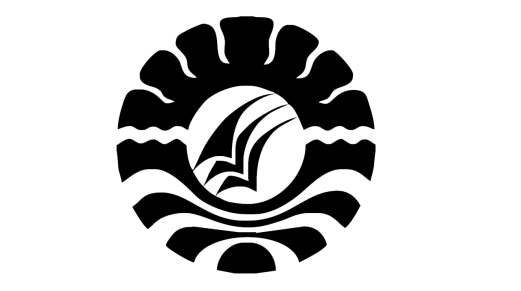 PENERAPAN MODEL SNOWBALL THROWING UNTUK MENINGKATKANHASIL BELAJAR SISWA PADA MATA PELAJARAN IPAKELAS IV SDN GUNUNG SARI IIKECAMATAN RAPPOCINIKOTA MAKKASARSKRIPSIDiajukan untuk Memenuhi Sebagian Persyaratan Guna Memperoleh GelarSarjana Pendidikan pada Program Studi Pendidikan Guru Sekolah DasarStrata Satu Fakultas Ilmu PendidikanUniversitas Negeri MakassarOleh:VERA TRI UTAMI1247041005PROGRAM STUDI PENDIDIKAN GURU SEKOLAH DASARFAKULTAS ILMU PENDIDIKANUNIVERSITAS NEGERI MAKASSAR2016